6th Annual UP All Night Campout  April 27-28, 2019Dear University Park families,We hope you will join us on our mission to Support UP Elementary and look forward to seeing you at UP All Night on April 27! This year’s registration is online.  Please visit the home page of www.uppa.org for registration and more information. Contact Harley.Gerard@gmail.com for questions.SPACE IS LIMITEDPriority Registration begins: February 14th at 5pmPriority Registration is for UPPA members and 2018 Panther Club Members ONLY. Non-Panther Club or non-UPPA members who attempt to priority register will have their registration cancelled.Open Registration begins: February 21st at 5pmDad’s/participating adult’s full name:___________________________________________________________________Address:__________________________________________________________________________________________(Registration is open to families zoned to and students attending University Park Elementary School. Proof of residency may be required)Contact email for event details:________________________________________________________________________Cell Phone:________________________________			Alternate phone:_____________________________         Names of Children Participating	              Grade Level (Preschool, K, 1st, 4th, etc)        Tshirt Size: Youth XS, S, M, L or Adult Small*Suggested minimum age: 4 years through 4th grade at UP. All Children, regardless of age, must register for the event to participate in any activities, even if they do not plan to camp for the night. Camp plot (tent, chairs, etc.) will be limited to 12 x 12 per family□  Please check here if NOT bringing a tent to stay overnight (for planning purposes)1EVENT INFORMATIONUP All Night is an “urban campout.”  An overnight camping experience right here in UP for the fathers/adult participants and children! Mom volunteers organize the event and supervise the activities the day of the event. This is a fundraising event. Event proceeds benefit University Park Elementary School.   Please note this is a rain or shine event and there are no refunds.The base event cost is $100 per dad/adult participant; $55 per each child OR the cost of a family package (see next page). Your registration fee includes all activities, a t-shirt and backpack with swag for each child registered, family swag bag, dinner, drinks, dessert, snacks and breakfast. Pricing and benefits are the same for those who choose to spend the night and those that do not. Event date and time: Event begins at 4pm (3pm for 2019 Panther Club members) on April 27 and concludes by 9am on April 28, 2019.To register for event: Please go to www.uppa.org to complete registration and payment.If unable to complete online registration, please fill out entire registration packet with check to the front doorstep of Harley Gerard at 3603 Hanover Street, Dallas, TX 75225. Please keep in mind space is limited. Registration is time-stamped and based on when when your registration and payment is received, either at doorstep or online.   For more information about the event and schedule of activites, please visit www.uppa.org/upallnight_overviewUP ALL NIGHT VOLUNTEER SIGN UP INFORMATIONTo participate in this event, a volunteering parent is MANDATORYMom and/or one family representative of the attendees volunteer to make this event a success!You will be able to sign up for your volunteer shift via Sign-up Genius and choose how, when, and with whom you will volunteer!Volunteer options will include pre-event/day of event options and buy-out options.Look for the sign-up email to go out 3-4 weeks prior to event. Young children not participating in the event may not accompany you to your volunteer shift. This includes children in strollers. If your volunteer duty is not fulfilled, your family will not be allowed to participate in next year’s event. For any questions, please email Lauren Inman at Lauren.Inman@yahoo.comParticipating Family’s Name: _________________________________________________________________________Volunteer’s Name: _________________________________________________________________________________Volunteer’s T-Shirt size (please circle):	S	M	L	XLVolunteer’s Email: _________________________________________________________________________________Volunteer’s Cell: __________________________________________________________________________________2   Packages and Pricing OptionsFAMILY PACKAGESORA LA CARTEPAYMENT INFORMATION: Cash or check only. Payable to “University Park Preschool Association.” All proceeds benefit UP Elementary. *Tax deductible values are based on a family with one adult and two children registered for event. Amounts may vary.3                                            Highland Park ISD- University Park Elementary School                                                            University Park Pre-School Association (UPPA)                                                 Wavier & Consent FormI, _________________________________, the undersigned father or guardian of a participating child of family, in signing this waiver, assumes full and sole responsibility for the safety, health, and well-being of all members of my family, friends, and guests for the duration of the following event:Event Name and Location:UP All Night- University Park Elementary School Grounds and Curtis Park in Dallas, TexasApril 27- April 28, 2019 Event DateIn signing this waiver, I release from any and all liability Highland Park Independent School District (“District”) for any inconvenience, injury, illness or other malady albeit directly or indirectly related to this event. In signing this waiver, I am indicating that I have read this waiver and understand its content and implications and in doing so assume full responsibility for the well-being, health, and safety of my family and participants who I have invited to participate in the event.                                                                            WaiverWe have asked to participate in the above-described activity. By signing below, we agree to the following on behalf of ourselves and all others claiming by, through or under us:Rules. We agree to abide by the District’s rules and policies for this activity.Inspection and Acceptance: The District has allowed us to inspect the areas, facilities, conditions vehicles and equipment of the activity. We accept all of them. We accept and assume all risks and hazards relating to participation of the activity. We have obtained insurance to cover claims mentioned below. Release: With respect to any claims for injury to either of us (including any injury causing death) and any claims for loss of, or damage to, property, we agree to the following: (1) the District shall not be liable or responsible for any of these claims; and (2) we release the District from any responsibility or liability for these claims and agree not to sue the District on any of these claims. We understand that the word “claims” includes all of the following that have arisen, or may arise later, in connection the activity, whether known or unknown: claims, demands, causes of action, losses, costs, liabilities and related expenses, included those involving the joint or sole negligence of the District, those involving the negligence of ourselves or others and those which arise otherwise. (The word “District”, as used in this document, includes the District as an entity as well as its officers, agents, employees, receivers, representatives, contractors, sponsors, committees, organizers, volunteers and all others acting on its behalf). We understand that our photo or likeness may be used in any promotional materials and/or publications that the District may seem fit.Limitation of Liability: If, notwithstanding our intent, the release of written above is not effective for any reason, we agree that the District’s liability for any loss or damage relating to the activity shall be limited to the sum of $100 per occurrence. This limit applies to all losses or damages, irrespective of cause or origin, whether in tort, contract, strict liability or otherwise.Adult Participant’s Name: ________________________________________________________________ (Please print)Adult Participant’s Signature: ______________________________________________________________ Date: ________________________I give UPPA my permission to use my child(ren’s) pictures in event programs/promotional videos/social media outlets: __________ Initial                                                                                                                       4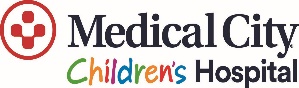 Printing generously donated by Medical City Children’s HospitalEXTREME ADVENTURER $1,000*Of which $640 is tax deductibleRegistration fee for entire familyPanther Club (see below)Event program recognitionTent rental provided including setup/take down in your area of choice. All you do is show up!Portable Bluetooth speakerCamping Chair, set up at tentRTIC lowball thermos with lid$25 Camp Store CashCotton candy for each childReserved VIP Parking(3) Front-of-Line Activity PassesIn first group to enter at 2:30pmName entered in a VIP raffle drawing with giveaways valued at $500! CHAMPION CAMPER $600*Of which $350 is tax deductibleRegistration fee for entire familyPanther Club (see below)Event program recognitionCamping chairRTIC lowball thermos with lid$15 Camp Store CashCotton candy for each childReserved underground parking(2) Front-of-Line Activity PassesIn second group to enter at 2:45pmTRAILBLAZER $400*Of which $175 is tax deductibleRegistration fee for the entire familyPanther Club (see below)Event program recognition$10 Camp Store CashCotton candy for each childReserved underground parking1 Adult =$100Children = $55 x number of childrenPanther Club (An optional add-on for a la carte families) = $100 per family  ($100 fully tax deductible)Panther Club BenefitsPanther Club membership is included in all of the family packagesSelect and Set up camping plot at 3pm (1 hour prior to non-Panther Club participants)Access to activities at 3pm (1 hour earlier than non-Panther Club participants)2019 Panther Club membership will be granted priority registration for the 2020 campout; Guarantee your spot in next year’s eventFamily Package Amount=OR1 Adult is $100=# Children x $55=Panther Club option is $100=Additional donation                         =                       TOTAL AMOUNT=